Engleză anul I – 2018-2019Engleză anul II – 2018-2019Engleză anul III – 2018-2019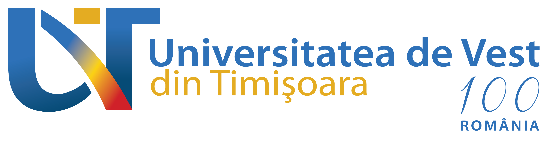 MINISTERUL EDUCAȚIEI NAȚIONALE FACULTATEA DE LITERE, ISTORIE ŞI TEOLOGIE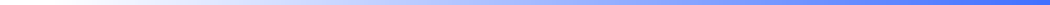 DECANATDECANATNr.Crt.Nume/prenumeNr. matricolA'Medie de admitereTipul de bursăIchim R. Diana - OlimpicăLLEN12803Italiană10,00Bursă OlimpiciBoicu Margareta LuisaLLEN12806Spaniolă9,79Bursă Start UVTToma D. L. Denisa IoanaLLEN12804Italiana9,89Bursă meritPopa V. Bianca RalucaLLEN12805Italiană9,87Bursă meritBorlea Dacian LaurențiuLLEN12807Spaniolă9,77Burs meritDincă I. Laura MihaelaLLEN12816Germană9,76Bursă meritFranț Alina ElenaLLEN12820Germană9,75Bursă meritNr.Crt.Nume/prenumeNume/prenumeNr. matricolA'A'Situaţia şcolară pe anul univ. 2017/2018Tipul de bursăTipul de bursăGherasim C.R. ClaudiuGherasim C.R. ClaudiuLLEN12551FrancezăFranceză9,96Bursă performanțăBursă performanțăCsuros Ș. Karla ClaudiaCsuros Ș. Karla ClaudiaLLEN12542RomânăRomână10,00Bursă meritBursă meritLeuștean I. D. Gina ElenaLeuștean I. D. Gina ElenaLLEN12565ItalianăItaliană10,00Bursă meritBursă meritMeteș P. Ciprian VictorMeteș P. Ciprian VictorLLEN12570RomânăRomână10,00Bursă meritBursă meritDamian C. Bogdan MălinDamian C. Bogdan MălinLLEN12543RomânăRomână9,87Bursă meritBursă meritHegyes P. Andrei Petru PaveHegyes P. Andrei Petru PaveLLEN12558RomânăRomână9,86Bursă meritBursă meritGraszl M. Bianca LauraGraszl M. Bianca LauraLLEN12553ItalianăItaliană9,81Bursă meritBursă meritCociorvă O Ramona  - a II/a fac. prima bugetCociorvă O Ramona  - a II/a fac. prima bugetLLEN12541GermanăGermană9,67Bursă merit- Bursă merit- Grigoraș C. Cornelia PatriciaGrigoraș C. Cornelia PatriciaLLEN12554RomânăRomână9,62Bursă meritBursă meritHaulică M. AlexandruHaulică M. AlexandruLLEN12557FrancezăFranceză9,37Bursă meritBursă meritȘtefan I. Ioana DenisaȘtefan I. Ioana DenisaLLEN12594RomânăRomână9,34Bursă meritBursă meritFlorescu L. Vlad- 3 ani bugetFlorescu L. Vlad- 3 ani bugetLLEN12549RomânăRomână9,34Bursă merit- Bursă merit- Goagă I. Codruța MariaGoagă I. Codruța MariaLLEN12552GermanăGermană9,25Bursă meritBursă meritDascălu M. Mihai AlexandruDascălu M. Mihai AlexandruLLEN12544RomânăRomână9,24Bursă meritBursă meritTodros L. Vlad AdrianTodros L. Vlad AdrianLLEN12597RomânăRomână9,18Bursă meritBursă meritLaza D. Cristian DanielLaza D. Cristian DanielLLEN12562RomânăRomână9,17Bursă meritBursă meritPopescu P. Ana-MariaPopescu P. Ana-MariaLLEN12580RomânăRomână9,03Bursă meritBursă meritLogojan D. Oana KarinaLogojan D. Oana KarinaLLEN12566GermanăGermană8,98Bursă meritBursă meritRadaicovici F. DanielaRadaicovici F. DanielaLLEN12582ItalianăItaliană8,94Bursă meritBursă meritIzgărian I. Bianca MariaIzgărian I. Bianca MariaLLEN12561RomânăRomână8,89Bursă meritBursă meritDuciuc I. AdrianDuciuc I. AdrianLLEN12631germanagermana8,87Bursă meritBursă meritBăcuieț F. Denisa Băcuieț F. Denisa LLEN12529spaniolăspaniolă8,82Bursă meritBursă meritVolovei N. AnastasiaVolovei N. AnastasiaLLEN12601RomânăRomână8,75Bursă meritBursă meritPAGINA1 |PAGINA1 |B-dul Vasile Pârvan, Nr. 4, 300223 Timişoara, România.Tel./Fax: +4 0256-592.164 (318), www.litere.uvt.roB-dul Vasile Pârvan, Nr. 4, 300223 Timişoara, România.Tel./Fax: +4 0256-592.164 (318), www.litere.uvt.roB-dul Vasile Pârvan, Nr. 4, 300223 Timişoara, România.Tel./Fax: +4 0256-592.164 (318), www.litere.uvt.ro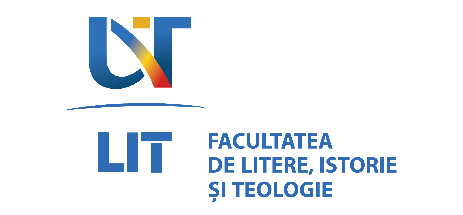 MINISTERUL EDUCAȚIEI NAȚIONALE FACULTATEA DE LITERE, ISTORIE ŞI TEOLOGIEDECANATDECANATNr.Crt.Nume/prenumeNr. matricolA'Situaţia şcolară pe anul univ. 2017/2018Tipul de bursăDobrescu M. Andreea Roxana12309Franceză9,91Bursă meritSofran B. Alexandra12349Română9,70 Bursă meritAntoce P. Alicia Diana12290Română9,67Bursă meritScornea C. Dana Elena12345Spaniolă9,63Bursă meritMucioniu D. Laura12331Română9,34Bursă meritDumangiu Gh. Mădălina Elena12312Franceză9,25Bursă meritFeder M. Alina Raluca12316Germană9,22Bursă meritBojneagu E.M. Alexander Cristopher12297Italiană9,03Bursă meritTamba B.I. Maria Alexandra12351Română8,81Bursă meritGogu C. D. Daniela      cu dizabilităţi12317Latină8,79Bursă meritRoman A.C. Rebeca Livia  Rrom 12342Română8,70Bursă meritPAGINA2 |B-dul Vasile Pârvan, Nr. 4, 300223 Timişoara, România.Tel./Fax: +4 0256-592.164 (318), www.litere.uvt.ro